Teen Excellence in Leadership Institute (TELI)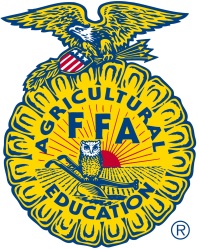 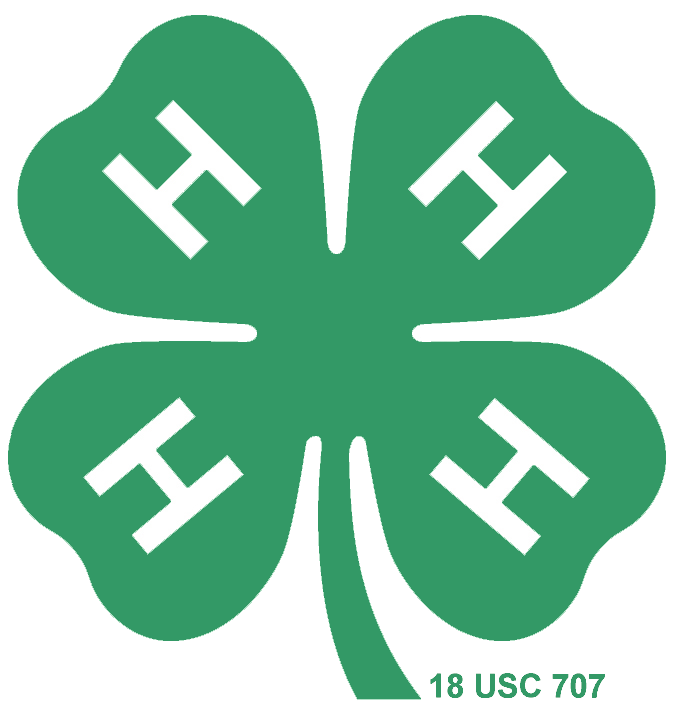 Nomination FormThe Teen Excellence in Leadership Institute (TELI) Planning Committee will select up to 25 qualified teens to participate in the program, November 6-8,  2015 at the W.E. Skelton 4-H Educational Center in Wirtz, VA, January 12, 2016 (online meeting), February 18, 2016 (online meeting) and April 22-24, 2016 at the Airfield 4-H Educational Center in Wakefield, VA.   All nominations and applications are due on September 1, 2015 by 5:00 PM.  You may email completed nomination forms to teli@vt.edu.  Please note that this form needs to accompany the application form and that the application form MUST be typed to be accepted.  The cost to participate in this program is $199 and includes lodging, meals and materials.Name of teen you are nominating:_________________________________________________Unit or Chapter:_______________________________________________________________Address:_____________________________________________________________________City, State & Zip: ______________________________________________________________Email Address: _______________________________________________________________Home Phone Number: ______________________ Cell Phone Number:___________________Number of years as a 4-H or FFA Member: __________Date of Birth: _____________________________As the nominator and 4-H Agent or FFA Advisor of the above mentioned teen, checking the box indicates my willingness to take an active role in this program by helping with transportation, chaperoning and mentoring participants.Leadership positions held?___________________________________________________________________________________________________________________________________What is it about this individual’s leadership ability that stands out above others?_____________________________________________________________________________________________________________________________________________________________________________________________________________________________________________________________________________________________________________________________How has this individual contributed to 4-H and/or FFA in the areas of leadership, citizenship, community service and promotion?________________________________________________________________________________________________________________________________________________________________________________________________________________________________________________________________________________________________________________________________________________________________What do you think will benefit this individual the most through participation in this Institute?_________________________________________________________________________________________________________________________________________________________________________________________________________________________________________________________________________________________________________Other comments:_______________________________________________________________________________________________________________________________________________________________________________________________________________________________________________________________________________________________________________________________			_______________________________Printed Name of Nominator				Signature of Nominator______________________________			_______________________________Title							Date______________________________			_______________________________Phone Number						Email Address